X Forum Młodych Ekologów Białystok 2018   pod honorowym patronatem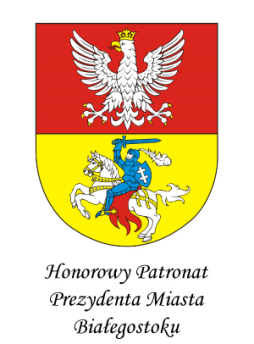 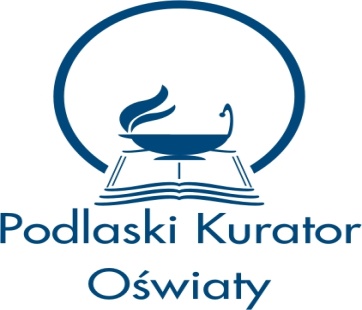 Serdecznie zapraszamy dzieci 6-letnie z  przedszkoli i oddziałów przedszkolnych 
w szkołach podstawowych oraz uczniów klas I - III szkół podstawowych miasta Białegostoku  do udziału w konkursie plastycznympod hasłem: „LAS  W  CZTERECH PORACH ROKU" Cele:-poszerzenie wiedzy przyrodniczo-ekologicznej o lesie,   -ukazanie różnorodności bogactwa roślinnego i zwierzęcego  lasów,   -kształtowanie postaw proekologicznych oraz poczucia odpowiedzialności za najbliższe otoczenie, -rozwijanie inwencji twórczej i ekspresji plastycznej-poszerzanie doświadczeń plastycznych
Regulamin konkursu: 1. Konkurs polega na samodzielnym  wykonaniu pracy plastycznej, której treść stanowi las     w jednej z czterech pór roku.2. Praca ukazuje różnorodność bogactwa roślinnego i zwierzęcego lasu.3. Format pracy: A3 lub A44. Technika pracy:  dowolna, ale płaska; bez naklejania gotowych elementów np.       wyciętych z gazet -  techniki przestrzenne nie będą brane  pod uwagę.5. Uczestnicy: dzieci 6-letnie z przedszkoli i oddziałów przedszkolnych szkół       podstawowych oraz uczniowie  klas I-III szkół podstawowych miasta Białegostoku.6.  Każdy uczestnik może wykonać tylko jedną pracę plastyczną, która powinna być         wykonana indywidualnie.7.  Z każdej placówki może wpłynąć maksymalnie pięć  prac w każdej kategorii.  8. Prace nadesłane lub dostarczone na konkurs powinny  być opisane na odwrotnej       stronie pracy, pismem komputerowym (czcionka -14, Arial)      -imię i nazwisko ucznia,      -klasa,      -adres i telefon placówki,      -nazwisko nauczyciela pod kierunkiem którego powstała praca.Prace należy dostarczać do dnia 12 kwietnia 2018 r.  na adres organizatora:Szkoła Podstawowa nr 2 im. Księdza Jana Twardowskiego w Białymstoku15 – 893 Białystok, ul. Bohaterów Monte Cassino 25, tel. 85 74203049. Prac nie należy rolować ani składać.10. Organizator nie ponosi odpowiedzialności za uszkodzenie lub zaginięcie prac     w czasie przesyłki.11. Prace nie spełniające warunków konkursu nie będą oceniane.12.Organizator zastrzega sobie prawo do bezpłatnego  publikowania nadesłanych        na konkurs prac oraz wykorzystania podstawowych  danych autorów prac       w celu promowania imprezy.13. Nadesłane prace przechodzą na własność organizatora.14. Nadesłanie prac jest równoznaczne z uznaniem regulaminu konkursu oraz         akceptacją publikacji danych osobowych autora w materiałach dotyczących         Forum. Proszę o wypełnienie i przesłanie Załącznika nr 1 wraz z pracą  konkursową. Brak właściwie wypełnionego Załącznika nr 1 eliminuje pracę z udziału w konkursie.Kryteria oceny prac:     1.Prace będą oceniane w kategoriach:-klasy 0-I-klasy II-III2.Przy ocenie prac komisja będzie brała pod uwagę: oryginalność,       pomysłowość, walory plastyczne, samodzielność pracy. 3.Nagrody i wyróżnienia przyznaje Komisja Konkursowa powołana przez       organizatora. O wynikach konkursu  laureaci  zostaną powiadomieni       telefonicznie.Wręczenie nagród laureatom nastąpi podczas uroczystości zakończeniaX Forum Młodych Ekologów w dniu 25 kwietnia 2018 r. o godz. 10.00w Szkole Podstawowej nr 2 im. Księdza Jana Twardowskiego w Białymstoku.Zachęcamy do wzięcia udziału konkursie.Życzymy wspaniałych pomysłów i powodzenia!                                                                     Koordynator konkursu:  mgr Lidia SielawaZałącznik  nr 1OŚWIADCZENIE…………………………………………………………….……………imiona i nazwisko ucznia…………………………………………………………………………………………...……………………………………………………….szkoła (adres, telefon), klasaWyrażam zgodę na przetwarzanie i wykorzystywanie danych osobowych mojego dziecka przez Szkołę Podstawową nr 2 im. Księdza Jana Twardowskiego w Białymstoku dla celów postępowania kwalifikacyjnego, dokumentowania i promowania przebiegu X Forum Młodych Ekologów Białystok 2018, a także na publikowanie wyników Konkursu, zgodnie z art. 6 ustawy z dnia 29 sierpnia 1997 r. o ochronie danych osobowych (tekst jedn. Dz. U. z 2002 r. nr 101 poz. 926 z późn. zm.).…………………………………                                                     .........................................................     miejscowość,   data                                                                                              czytelny podpis rodziców/opiekunów prawnych OŚWIADCZENIE…………………………………………………………………………………………………..imiona i nazwisko ucznia…………………………………………………………………………………………………..……………………………………………………………..……………………………………klasa , szkołaWyrażam zgodę na przetwarzanie i wykorzystanie wizerunku mojego dziecka przez Szkołę Podstawową nr 2 im. Księdza Jana Twardowskiego w Białymstoku dla celów dokumentowania i promowania  przebiegu X  Forum Młodych Ekologów Białystok 2018 zgodnie z art. 6 ustawy z dnia 29 sierpnia 1997 r. o ochronie danych osobowych (tekst jedn. Dz. U. z 2002 r. nr 101 poz. 926 z późn. zm.).…………………………………                                                     .........................................................          miejscowość,   data                                                                                              czytelny podpis rodziców/opiekunów prawnych 